教师招聘每日一练（11月24日）1.( )是指问题解决中分析问题、抓住问题关键、找出主要矛盾的过程。   [单选题]正确率：71.43%2.数学教师在教应用题时，一再强调学生要看清题目，必要时可以画一些示意图，这样做的目的是为了让学生( )。   [单选题]正确率：40%3.受经验与习惯影响而产生的心理活动的准备状态，它影响问题解决时的倾向性，这是( )。   [单选题]正确率：88.57%4.一个人面对问题情境时，能独具匠心，想出不同寻常的、超越自己也超越同辈的新奇性意见，表明其思维具有( )。   [单选题]正确率：88.57%5.影响创造性的因素有( )。   [单选题]正确率：34.29%选项小计比例A.理解问题阶段 (答案)2571.43%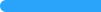 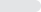 B.验证假设阶段12.86%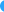 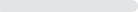 C.发现问题阶段720%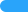 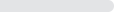 D.提出假设阶段25.71%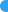 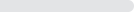 选项小计比例A.牢记题目内容822.86%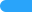 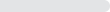 B.很好地完成对心理问题的表征 (答案)1440%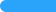 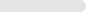 C.有效的监控解题过程1234.29%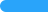 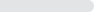 D.熟练的使用计算机能12.86%选项小计比例A.强化00%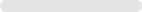 B.分化38.57%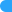 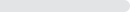 C.定势 (答案)3188.57%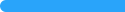 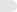 D.概括12.86%选项小计比例A.流畅性00%B.变通性411.43%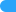 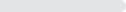 C.指向性00%D.独创性 (答案)3188.57%选项小计比例A.环境、知识、技能411.43%B.知识、能力、技能411.43%C.智力、能力、思维能力1542.86%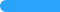 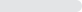 D.环境、智力、个性 (答案)1234.29%